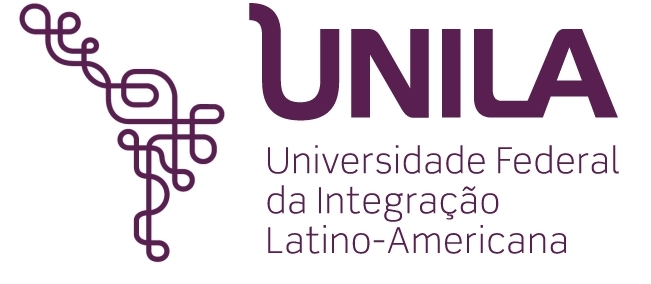 PLANO DE TRABALHO – ESTÁGIO PEDAGÓGICOPROGRAMA DE PÓS-GRADUAÇÃO INTERDISCIPLINAR EM ESTUDOS LATINO-AMERICANOS (PPGIELA)OBS: Entregar na secretaria do programa com, no mínimo, uma semana de antecedência do início das atividades.LOCAL DE REALIZAÇÃO DO ESTÁGIO (no caso de docência a nível de graduação, colocar nome do curso e disciplina além do nome da instituição):LOCAL DE REALIZAÇÃO DO ESTÁGIO (no caso de docência a nível de graduação, colocar nome do curso e disciplina além do nome da instituição):SUPERVISOR(A) NO LOCAL DE ESTÁGIO (trata-se do profissional que acompanhará as atividades do discente no local do estágio):SUPERVISOR(A) NO LOCAL DE ESTÁGIO (trata-se do profissional que acompanhará as atividades do discente no local do estágio):CARGO E FORMAÇÃO DO(A) SUPERVISOR(A):CARGO E FORMAÇÃO DO(A) SUPERVISOR(A):E-MAIL DO(A) SUPERVISOR(A):E-MAIL DO(A) SUPERVISOR(A):INFORMAÇÕES DO ESTAGIÁRIO INFORMAÇÕES DO ESTAGIÁRIO NOME DO(A) MESTRANDO(A): NOME DO(A) MESTRANDO(A): ORIENTADOR(A):ORIENTADOR(A):INFORMAÇÕES SOBRE O ESTÁGIOINFORMAÇÕES SOBRE O ESTÁGIODATA DE INÍCIO DO ESTÁGIO: ____/____/______DATA DE TÉRMINO (PREVISÃO): ____/____/______CARGA HORÁRIA DO ESTÁGIO (MÍNIMO 60H): _______DURAÇÃO/MESES:PLANO DE TRABALHO COM AS ATIVIDADES A SEREM DESENVOLVIDAS: (Descrever com maior quantidade de detalhes possível todas as atividades que serão desenvolvidas, a carga horária envolvida em cada atividade e suas respectivas datas).PLANO DE TRABALHO COM AS ATIVIDADES A SEREM DESENVOLVIDAS: (Descrever com maior quantidade de detalhes possível todas as atividades que serão desenvolvidas, a carga horária envolvida em cada atividade e suas respectivas datas).____________________________________________
Nome, assinatura e carimbo do(a) supervisor(a) no local de estágio____________________________________________
Nome, assinatura e carimbo do(a) supervisor(a) no local de estágioPARECER DO PROFESSOR ORIENTADOR E CIÊNCIA DA COORDENAÇÃO DO CURSOPARECER DO PROFESSOR ORIENTADOR E CIÊNCIA DA COORDENAÇÃO DO CURSODEFERIDO, As atividades acima descritas ESTÃO ADEQUADAS ao Regulamento de Estágio e ao Regimento do Programa de Pós-Graduação Interdisciplinar em Estudos Latino-Americanos (PPG IELA) da Universidade Federal da Integração Latino-Americana (UNILA), bem como em consonância com a lei 11.788 – Art. 7º – Parágrafo Único.          ___________________________________                                                                           _______________________________                                                               Assinatura, carimbo e SIAPE do(a) professor(a) orientador(a) do(a) discente                                               Assinatura do discente   ___________________________________                                                      Assinatura e carimbo da coordenação do curso                                                             Foz do Iguaçu,      de                                  de DEFERIDO, As atividades acima descritas ESTÃO ADEQUADAS ao Regulamento de Estágio e ao Regimento do Programa de Pós-Graduação Interdisciplinar em Estudos Latino-Americanos (PPG IELA) da Universidade Federal da Integração Latino-Americana (UNILA), bem como em consonância com a lei 11.788 – Art. 7º – Parágrafo Único.          ___________________________________                                                                           _______________________________                                                               Assinatura, carimbo e SIAPE do(a) professor(a) orientador(a) do(a) discente                                               Assinatura do discente   ___________________________________                                                      Assinatura e carimbo da coordenação do curso                                                             Foz do Iguaçu,      de                                  de 